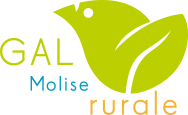 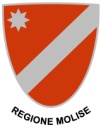 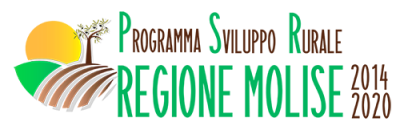 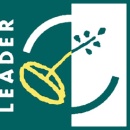 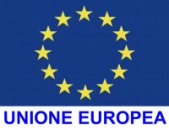 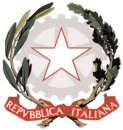 Gruppo Azione LocaleGAL MOLISE RURALEPROGRAMMA DI SVILUPPO RURALEREGIONE MOLISE 2014-2020MISURA 19 - Sostegno allo Sviluppo Locale LEADERSottomisura 19.4 – Sostegno per i costi di gestione e animazione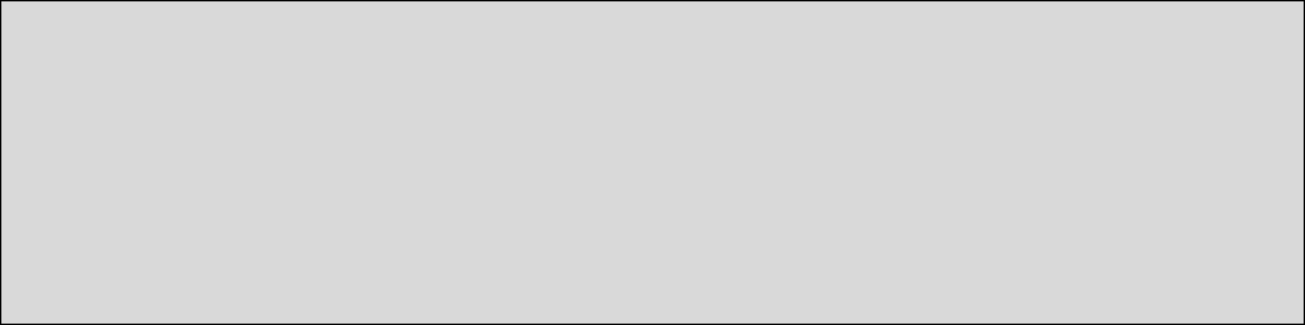 Spett. le	GAL MOLISE RURALE SCARLc. so Risorgimento, n. 302 86170 Isernia (IS)                                                                                                                                                                               ALLEGATO A Istanza di partecipazione (persona giuridica)Avviso pubblico indagine di mercato esplorativa per l’affidamento diretto del servizio di organizzazione e realizzazione di un evento da realizzarsi in data 06.12.2018 per la campagna di promozione per il lancio del PSL a valere sulla sottomisura 19.4.B costi di animazione del GAL Molise Rurale soc. cons. a r.l.Il/La   sottoscritto/a  ________________________   nato/a   a   _________________ Prov. ____  il __________________ residente a ____________________________ Prov. ______ in via/piazza _____________________________ n. ______ Prov. _____ C.F. __________________________________ in qualità di legale rappresentante della società ________________________________________ con sede legale a ____________________________ Prov. _______ in via/piazza _______________________ n. ______ tel./cell. _____________________________________________ C.F./P.IVA _____________________________ e-mail: _____________________________________ PEC: _________________________________________ con riferimento alla procedura in oggetto,CONSAPEVOLEdelle sanzioni penali previste dagli artt. 75 e 76 del D.P.R. n. 445/2000, per le ipotesi di falsità in atti e dichiarazioni mendaci,DICHIARAdi essere iscritto/ di NON essere iscritto alla Camera di Commercio, Industria, Artigianato, Agricoltura di _____________________________;di non trovarsi in nessuna delle cause di esclusione di cui all’articolo 80 del D. Lgs n. 50/2016 e s.m.i.;non trovarsi in conflitto d’interessi con il GAL;non aver subìto sentenza di condanna per responsabilità amministrativa comportante il divieto di contrattare con la pubblica amministrazione, ai sensi del D. Lgs. n. 231/01;di possedere i requisiti di ammissibilità previsti dall’Avviso in merito all’idoneità professionale e alla capacità tecnica richiesti.PRIVACYSi autorizza il trattamento dei dati personali riportati nella presente dichiarazione limitatamente alle finalità connesse alla tenuta dell’Avviso pubblico, nei limiti del rispetto della normativa vigente e, in particolare, del D. L. n. 196/2003 “Codice in materia di protezione dei dati personali” e del Regolamento Generale sulla Protezione dei Dati (GDPR), Reg. (UE) n. 2016/679.Allegati: - CV del soggetto giuridico dal quale risulti il possesso dei requisiti di idoneità professionale e capacità tecnica e relative attestazioni. Il CV deve essere datato, timbrato e sottoscritto con espressa dichiarazione di responsabilità ai sensi del D.P.R 445/2000 e con autorizzazione al trattamento dei dati personali ai sensi e per gli effetti del D. Lgs. n. 196/2003 e del Reg. UE 2016/679 GDPR;- Visura camerale;- Relazione tecnica contenente la descrizione della proposta dell’evento;- Copia fotostatica del documento di identità in corso di validità del legale rappresentante della società.        _________________________________           _________________________________        Luogo e data          Il dichiarante         (legale rappresentante della società)        _________________________________           _________________________________        Luogo e data           Il dichiarante         (legale rappresentante della società)